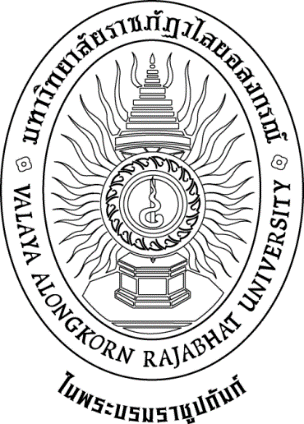 รายงานผลการประเมินคุณภาพการศึกษาภายในปีการศึกษา 25...สถาบันวิจัยและพัฒนามหาวิทยาลัยราชภัฏวไลยอลงกรณ์ ในพระบรมราชูปถัมภ์รายงาน ณ วันที่............................. 25....คำนำ…………………………………………………………………………………………………………………………………………………………………………………………………………………………………………………………………………………………………………………………………………………………………………………………………………………………………………………………………………………………………………………………………………………………………………………………………………………………………………………………………………………………………………………………………………………………………………………………ลงชื่อ..................................................................................(......................................................................)ประธานคณะกรรมการประเมินคุณภาพการศึกษาภายใน ระดับหน่วยงานสนับสนุนประจำปีการศึกษา 25..วันที่..................เดือน ................ 25สารบัญบทสรุปสำหรับผู้บริหารรูปแบบบทสรุปสำหรับผู้บริหาร ความยาวประมาณ 1-5 หน้า โดยมีโครงสร้างและแนวทางในการเขียน ดังนี้ ข้อมูลทั่วไป (4-5 บรรทัด) ประกอบด้วย ชื่อหน่วยงาน จุดประสงค์ของการก่อตั้ง และกลุ่มสถาบันอุดมศึกษาการปฏิบัติตามพันธกิจพร้อมพัฒนาการ …………………………………………………………………………………………………………………………………………………………………………………………………………………………………………………………………………………………………………………………………………………………………………………………………………………………………………………………………………………………………………………………………………………………………………………………………………………………………………………………………………………………………………………………………………………………………………………………ผลการประเมินคุณภาพภายใน ในการนี้ มีประเด็นเร่งด่วนที่ควรพัฒนาและปรับปรุง ดังนี้1. .................... .................... .................... .................... .................... .................... ....................2. .................... .................... .................... .................... .................... .................... ....................3. .................... .................... .................... .................... .................... .................... ....................4 .................... .................... .................... .................... .................... .................... ....................5. .................... .................... .................... .................... .................... .................... ....................รายชื่อคณะกรรมการประเมินคุณภาพการศึกษาภายใน…………………………………………………………………..(…………………………………………………………)ประธานกรรมการวิธีการประเมิน  (ตัวอย่าง)          1) การวางแผนและการประเมิน (ก่อน ระหว่าง และหลังการตรวจประเมิน)	1.1) การดำเนินการก่อนการตรวจประเมิน มหาวิทยาลัยราชภัฏวไลยอลงกรณ์ ในพระบรมราชูปถัมภ์  ได้จัดทำคำสั่งแต่งตั้งคณะกรรมการประเมินคุณภาพภายใน สำนัก/สถาบัน......................................................โดยกำหนดวันประเมิน ในวันที่ ............................................ พ.ศ.25... และได้มีการประชุมคณะกรรมการก่อนการตรวจประเมิน เมื่อวันที่ .......................................... พ.ศ. 25..... เพื่อร่วมกันวิเคราะห์ข้อมูลตามมาตรฐานและเกณฑ์ประเมินของแต่ละตัวบ่งชี้ และรายงานการประเมินตนเอง (SAR) กำหนดประเด็นที่ต้องตรวจสอบระหว่างการตรวจประเมิน วางแผนการตรวจประเมิน มอบหมายภาระงานให้คณะกรรมการประเมินแต่ละคนปฏิบัติ 1.2) การดำเนินการระหว่างตรวจประเมิน  มีกิจกรรมหลัก ๆ ประกอบด้วย		(1) คณะกรรมการประเมินคุณภาพการศึกษาภายในระดับสำนัก/สถาบันประชุมร่วมกับคณะกรรมการบริหารสำนัก/สถาบันและบุคลากร เจ้าหน้าที่ เพื่อแนะนำคณะกรรมการตรวจประเมิน  แจ้งวัตถุประสงค์การตรวจประเมิน และรับฟังการสรุปผลการดำเนินงานของสำนัก/สถาบัน		(2) สัมภาษณ์ผู้บริหารและผู้มีส่วนได้ส่วนเสียที่เกี่ยวข้อง เช่น ผู้อำนวยการ ผู้แทนบุคลากร/เจ้าหน้าที่ นักศึกษา ผู้ทรงคุณวุฒิภายนอก ฯลฯ			(3) ตรวจเอกสารและหลักฐานเพิ่มเติม พร้อมสัมภาษณ์ผู้ปฏิบัติ/รับผิดชอบจัดทำรายงานผลการดำเนินงานของตัวบ่งชี้		(4) สังเกตอาคารสถานที่ให้บริการนักศึกษา ห้องสมุด ห้องเรียน  และการดำเนินกิจกรรมการเรียน การสอน		(5) ประชุมคณะกรรมการเพื่อสรุปข้อมูล สรุปผลการประเมิน และการเตรียมการเสนอผลการประเมิน		1.3) การดำเนินการหลังตรวจประเมิน มีกิจกรรมหลัก ๆ ประกอบด้วย(1) เสนอผลการประเมินด้วยวาจา แก่ผู้บริหาร คณาจารย์ และผู้ที่เกี่ยวข้อง เปิดโอกาสให้หน่วยงานได้ชี้แจง ทำความเข้าใจร่วมกัน เป็นอันสิ้นสุดกระบวนการตรวจประเมิน				(2) คณะกรรมการผู้ประเมินได้มีการประชุมทบทวนร่างรายงานผลการประเมิน และประสานกับผู้รับผิดชอบงานประกันคุณภาพการศึกษา เพื่อให้ตรวจสอบยืนยันความถูกต้องหรือทักท้วง หลังจากนั้นคณะกรรมการผู้ประเมินทำการปรับปรุงแก้ไข และจัดทำเอกสารเสนอผลการประเมินเป็นลายลักษณ์อักษร เสนอไปยัง สำนัก/สถาบัน............................................. มหาวิทยาลัยราชภัฏวไลยอลงกรณ์ ในพระบรมราชูปถัมภ์  เพื่อดำเนินการต่อไป2) การตรวจสอบความน่าเชื่อถือของข้อมูล		2.1) ข้อมูลส่วนที่เป็นรายงานการประเมินตนเองการตรวจสอบความถูกต้องของข้อมูลในเอกสารรายงานการประเมินตนเองตรวจสอบโดยศึกษาข้อมูลเพิ่มเติมจากต้นฉบับ  ตรวจสอบเอกสารหลักฐาน  สัมภาษณ์ผู้เกี่ยวข้อง และศึกษาสังเกตสถานการณ์จริง		2.2) ข้อมูลส่วนที่เป็นผลการประเมินของคณะกรรมการการตรวจสอบความถูกต้องของข้อมูลที่เป็นผลการประเมินของคณะกรรมการตรวจสอบโดยการ (1) ตรวจสอบกับคำอธิบายของคู่มือการประกันคุณภาพ (2) การนำเสนอผลต่อที่ประชุมคณะกรรมการ  และ(3) การเสนอผลการประเมินด้วยวาจาต่อที่ประชุมของบุคลากรของหน่วยรับตรวจเพื่อการให้ยืนยันความถูกต้องของข้อมูลทั้งนี้เกณฑ์การตัดสินผล เป็นไปตามที่สำนักงานคณะกรรมการการอุดมศึกษากำหนดบทที่ 1 บทนำ1.1 ชื่อหน่วยงาน ที่ตั้ง ประวัติความเป็นมาโดยย่อ	…………………………………………………………………………………………………………………………………………………………………………………………………………………………………………………………………………………………………………………………………………………………………………………………………………………………………………………………………………....1.2 ปรัชญา ปณิธาน เป้าหมายและวัตถุประสงค์ …………………………………………………………………………………………………………………………………………………………………………………………………………………………………………………………………………………………………………………………………………………………………………………………………………………………………………………………………………1.3 อัตลักษณ์ และ เอกลักษณ์………………………………………………………………………………………………………………………………………………………………………………………………………………………………………………………………………………………………………………………………………………………………………………………………………………..……………………………………………………………1.4 โครงสร้างองค์กร และโครงสร้างการบริหาร………………………………………………………………………………………………………………………………………………………………………………………………………………………………………………………………………………………………………………………………………………………………………………………………………………………………………………………………………………1.5 รายชื่อผู้บริหาร กรรมการบริหาร (กรรมการประจำคณะ กรรมการอำนวยการ)	…………………………………………………………………………………………………………………………………………………………………………………………………………………………………………………………………………………………………………………………………………………………………………………………………………………………………………………………………………1.6 จำนวนอาจารย์และบุคลากร…………………………………………………………………………………………………………………………………………………………………………………………………………………………………………………………………………………………………………………………………………………………………………………………………………………………………………………………………………1.7 ข้อมูลพื้นฐานโดยย่อเกี่ยวกับงบประมาณ และอาคารสถานที่…………………………………………………………………………………………………………………………………………………………………………………………………………………………………………………………………………………………………………………………………………………………………………………………………………………………………………………………………………1.8 ผลการปรับปรุงตามข้อเสนอแนะของผลการประเมินปีที่ผ่านมา………………………………………………………………………………………………………………………………………………………………………………………………………………………………………………………………………………………………………………………………………………………………………………………………………………………………………………………………………………บทที่ 2 ผลการประเมินรายองค์ประกอบตัวบ่งชี้องค์ประกอบที่ 1 ปรัชญา ปณิธาน วัตถุประสงค์ และแผนดำเนินการองค์ประกอบที่ 2 การดำเนินงานตามภาระของหน่วยงานสนับสนุนส่วนที่ 3 สรุปผลการประเมินคุณภาพการศึกษาภายใน[ระบุหน่วยงาน].............. ภาคการศึกษาที่ ............ ปีการศึกษา 25............	จากผลการดำเนินงานของ[ระบุชื่อหน่วยงาน.................] เมื่อประเมินโดยใช้เกณฑ์มาตรฐานตามที่กำหนด        ในรอบปีการศึกษา 25............ ผลการประเมินคุณภพการศึกษาภายในสรุปได้ดังนี้ตาราง 1 ผลการประเมินตนเองรายตัวบ่งชี้ตามองค์ประกอบคุณภาพ ระดับหน่วยงานสนับสนุนตาราง 2 วิเคราะห์คุณภาพการศึกษาภายใน ระดับหน่วยงานสนับสนุนตาราง 3 รายงานผลการวิเคราะห์จุดเด่น/จุดที่ควรพัฒนาภาพรวมภาคผนวกหน้าคำนำ	คำนำ	สารบัญสารบัญบทสรุปสำหรับผู้บริหารบทสรุปสำหรับผู้บริหารรายชื่อคณะกรรมการประเมินคุณภาพการศึกษาภายในรายชื่อคณะกรรมการประเมินคุณภาพการศึกษาภายในส่วนที่ 1   บทนำส่วนที่ 1   บทนำ              1.1   ข้อมูลพื้นฐานของหน่วยงาน              1.1   ข้อมูลพื้นฐานของหน่วยงาน                         	ชื่อหน่วยงาน ที่ตั้ง ประวัติความเป็นมาโดยย่อ                         	ชื่อหน่วยงาน ที่ตั้ง ประวัติความเป็นมาโดยย่อ                         	ปรัชญา ปณิธาน เป้าหมายและวัตถุประสงค์                         	ปรัชญา ปณิธาน เป้าหมายและวัตถุประสงค์                         	โครงสร้างองค์กรและโครงสร้างการบริหาร			                         	โครงสร้างองค์กรและโครงสร้างการบริหาร						รายชื่อผู้บริหาร กรรมการบริหาร 			รายชื่อผู้บริหาร กรรมการบริหาร 			จำนวนนักศึกษา			จำนวนนักศึกษา			จำนวนอาจารย์และบุคลากร			จำนวนอาจารย์และบุคลากร              	ข้อมูลพื้นฐานโดยย่อเกี่ยวกับงบประมาณ และอาคารสถานที่                  	ข้อมูลพื้นฐานโดยย่อเกี่ยวกับงบประมาณ และอาคารสถานที่    		       	ผลการปรับปรุงตามข้อเสนอแนะของผลการประเมินปีที่ผ่านมา		       	ผลการปรับปรุงตามข้อเสนอแนะของผลการประเมินปีที่ผ่านมา   1.2  วิธีการประเมิน   1.2  วิธีการประเมินส่วนที่ 2   ผลการประเมินคุณภาพรายองค์ประกอบ ตัวบ่งชี้	 ส่วนที่ 2   ผลการประเมินคุณภาพรายองค์ประกอบ ตัวบ่งชี้	 ผลการประเมินรายองค์ประกอบ ตัวบ่งชี้ ส่วนที่ 3   สรุปผลการประเมินคุณภาพการศึกษาภายใน ระดับคณะ ส่วนที่ 3   สรุปผลการประเมินคุณภาพการศึกษาภายใน ระดับคณะ ผลการประเมินรายองค์ประกอบ ตัวบ่งชี้ (ตาราง 1)ผลการวิเคราะห์คุณภาพการศึกษาภายใน (ตาราง 2)ผลการวิเคราะห์จุดเด่น โอกาสในการพัฒนา จุดอ่อนและข้อเสนอแนะภาคผนวกภาคผนวก	    ภาคผนวก ก บันทึกภาคสนาม	    ภาคผนวก ก บันทึกภาคสนาม	    ภาคผนวก ข คำสั่งแต่งตั้งคณะกรรมการตรวจประเมินคุณภาพการศึกษาภายใน ระดับคณะ วิทยาลัย สำนัก สถาบัน ปีการศึกษา 25.....	    ภาคผนวก ข คำสั่งแต่งตั้งคณะกรรมการตรวจประเมินคุณภาพการศึกษาภายใน ระดับคณะ วิทยาลัย สำนัก สถาบัน ปีการศึกษา 25.....                ภาคผนวก ค ภาพกิจกรรมการตรวจประเมิน                ภาคผนวก ค ภาพกิจกรรมการตรวจประเมินองค์ประกอบจำนวนตัวบ่งชี้คะแนนประเมินเฉลี่ยระดับคุณภาพองค์ประกอบที่ 1องค์ประกอบที่ 2 เฉลี่ยรวมทุกตัวบ่งชี้…………………………………………………………………..(…………………………………………………………)กรรมการ…………………………………………………………………..(…………………………………………………………)กรรมการและเลขานุการ…………………………………………………………………..(…………………………………………………………)ผู้ช่วยเลขานุการ (ถ้ามี)…………………………………………………………………..(…………………………………………………………)ผู้ช่วยเลขานุการ (ถ้ามี)ตัวบ่งชี้ร่องรอย/หลักฐาน/รายละเอียดเพิ่มเติม และนำมาใช้ประกอบการพิจารณาตัดสินผลการประเมินแต่ละตัวบ่งชี้ผลประเมินตนเอง(SAR)ผลการประเมินคณะกรรมการ1.1กระบวนการพัฒนาแผนข้อค้นพบ ดำเนินการได้.................ข้อ ดังนี้ 1. ผู้บริหารมีการกำหนดวิสัยทัศน์ พันธกิจ นโยบาย และแผนกลยุทธ์ในการกำหนดทิศทางการดำเนินงาน มีการนำข้อมูลสารสนเทศเพื่อใช้ในการวางแผนและการประเมินผลลัพธ์ มีแผนปฏิบัติการประจำปีตามกรอบเวลาเพื่อให้บรรลุตามตัวชี้วัดและเป้าหมายของแผนกลยุทธ์ มีการประเมินความสำเร็จของแผนกลยุทธ์และแผนปฏิบัติการ และนำผลการประเมินมาปรับปรุงการดำเนินงาน……………………………………………………………………………………………………………………………………………………………………………………………………………………………………………………………… 2. ผู้บริหารมีการถ่ายทอดวิสัยทัศน์ พันธกิจ นโยบายและแผนกลยุทธ์สู่การปฏิบัติแก่บุคลากร ผู้เรียน และผู้มีส่วนได้ส่วนเสีย และสำนัก/สถาบันมีการเผยแพร่ ประชาสัมพันธ์ให้กับผู้มีส่วนได้ส่วนเสียของสำนัก/สถาบันผ่านสื่อสังคมออนไลน์ เว็บไซต์ หรือสื่อสิ่งพิมพ์……………………………………………………………………………………………………………………………………………………………………………………………………………………………………………………………… 3. สำนัก/สถาบันมีการจัดทำแผนบริหารความเสี่ยงที่เป็นผลจากการวิเคราะห์และระบุปัจจัยเสี่ยงที่เกิดจากปัจจัยภายนอก หรือปัจจัยที่ไม่สามารถควบคุมได้ที่ส่งผลต่อการดำเนินงานตามพันธกิจของสำนัก/สถาบันและดำเนินงานตามแผนบริหารความเสี่ยงเพื่อให้ระดับความเสี่ยงลดลงจากเดิม………………………………………………………………………………………………………………………………………………………………………… 4. มีการประเมินการบริหารสำนัก/สถาบันด้วยหลักธรรมาภิบาลอย่างครบถ้วนทั้ง 10 ประการ โดยผู้เรียน ลูกค้ากลุ่มอื่น ผู้ส่งมอบ คู่ความร่วมมือ และผู้มีส่วนได้ส่วนเสีย……………………………………………………………………………………………………………………………………………………………………………………………………………………………………………………………… 5. การกำกับติดตามส่งเสริมสนับสนุนให้สำนัก/สถาบันมีการดำเนินการจัดการความรู้ตามระบบ โดยความรู้ที่ได้เกิดจากประสบการณ์ พรสวรรค์ หรือสัญชาตญาณของแต่ละบุคคลภายในองค์กร ถ่ายทอดออกมาเป็นคำพูด หรือลายลักษณ์อักษรได้โดยง่าย เช่น ทักษะในการทำงาน งานฝีมือ ประสบการณ์ แนวความคิด………………………………………………………………………………………………………………………………………………………………………………………………………………………………………………………………ค่าเป้าหมาย:   5 ข้อค่าเป้าหมาย:   5 ข้อ1.1กระบวนการพัฒนาแผนข้อค้นพบ ดำเนินการได้.................ข้อ ดังนี้ 1. ผู้บริหารมีการกำหนดวิสัยทัศน์ พันธกิจ นโยบาย และแผนกลยุทธ์ในการกำหนดทิศทางการดำเนินงาน มีการนำข้อมูลสารสนเทศเพื่อใช้ในการวางแผนและการประเมินผลลัพธ์ มีแผนปฏิบัติการประจำปีตามกรอบเวลาเพื่อให้บรรลุตามตัวชี้วัดและเป้าหมายของแผนกลยุทธ์ มีการประเมินความสำเร็จของแผนกลยุทธ์และแผนปฏิบัติการ และนำผลการประเมินมาปรับปรุงการดำเนินงาน……………………………………………………………………………………………………………………………………………………………………………………………………………………………………………………………… 2. ผู้บริหารมีการถ่ายทอดวิสัยทัศน์ พันธกิจ นโยบายและแผนกลยุทธ์สู่การปฏิบัติแก่บุคลากร ผู้เรียน และผู้มีส่วนได้ส่วนเสีย และสำนัก/สถาบันมีการเผยแพร่ ประชาสัมพันธ์ให้กับผู้มีส่วนได้ส่วนเสียของสำนัก/สถาบันผ่านสื่อสังคมออนไลน์ เว็บไซต์ หรือสื่อสิ่งพิมพ์……………………………………………………………………………………………………………………………………………………………………………………………………………………………………………………………… 3. สำนัก/สถาบันมีการจัดทำแผนบริหารความเสี่ยงที่เป็นผลจากการวิเคราะห์และระบุปัจจัยเสี่ยงที่เกิดจากปัจจัยภายนอก หรือปัจจัยที่ไม่สามารถควบคุมได้ที่ส่งผลต่อการดำเนินงานตามพันธกิจของสำนัก/สถาบันและดำเนินงานตามแผนบริหารความเสี่ยงเพื่อให้ระดับความเสี่ยงลดลงจากเดิม………………………………………………………………………………………………………………………………………………………………………… 4. มีการประเมินการบริหารสำนัก/สถาบันด้วยหลักธรรมาภิบาลอย่างครบถ้วนทั้ง 10 ประการ โดยผู้เรียน ลูกค้ากลุ่มอื่น ผู้ส่งมอบ คู่ความร่วมมือ และผู้มีส่วนได้ส่วนเสีย……………………………………………………………………………………………………………………………………………………………………………………………………………………………………………………………… 5. การกำกับติดตามส่งเสริมสนับสนุนให้สำนัก/สถาบันมีการดำเนินการจัดการความรู้ตามระบบ โดยความรู้ที่ได้เกิดจากประสบการณ์ พรสวรรค์ หรือสัญชาตญาณของแต่ละบุคคลภายในองค์กร ถ่ายทอดออกมาเป็นคำพูด หรือลายลักษณ์อักษรได้โดยง่าย เช่น ทักษะในการทำงาน งานฝีมือ ประสบการณ์ แนวความคิด………………………………………………………………………………………………………………………………………………………………………………………………………………………………………………………………ผลการประเมิน : …………………….ข้อผลการประเมิน : …………………….ข้อ1.1กระบวนการพัฒนาแผนข้อค้นพบ ดำเนินการได้.................ข้อ ดังนี้ 1. ผู้บริหารมีการกำหนดวิสัยทัศน์ พันธกิจ นโยบาย และแผนกลยุทธ์ในการกำหนดทิศทางการดำเนินงาน มีการนำข้อมูลสารสนเทศเพื่อใช้ในการวางแผนและการประเมินผลลัพธ์ มีแผนปฏิบัติการประจำปีตามกรอบเวลาเพื่อให้บรรลุตามตัวชี้วัดและเป้าหมายของแผนกลยุทธ์ มีการประเมินความสำเร็จของแผนกลยุทธ์และแผนปฏิบัติการ และนำผลการประเมินมาปรับปรุงการดำเนินงาน……………………………………………………………………………………………………………………………………………………………………………………………………………………………………………………………… 2. ผู้บริหารมีการถ่ายทอดวิสัยทัศน์ พันธกิจ นโยบายและแผนกลยุทธ์สู่การปฏิบัติแก่บุคลากร ผู้เรียน และผู้มีส่วนได้ส่วนเสีย และสำนัก/สถาบันมีการเผยแพร่ ประชาสัมพันธ์ให้กับผู้มีส่วนได้ส่วนเสียของสำนัก/สถาบันผ่านสื่อสังคมออนไลน์ เว็บไซต์ หรือสื่อสิ่งพิมพ์……………………………………………………………………………………………………………………………………………………………………………………………………………………………………………………………… 3. สำนัก/สถาบันมีการจัดทำแผนบริหารความเสี่ยงที่เป็นผลจากการวิเคราะห์และระบุปัจจัยเสี่ยงที่เกิดจากปัจจัยภายนอก หรือปัจจัยที่ไม่สามารถควบคุมได้ที่ส่งผลต่อการดำเนินงานตามพันธกิจของสำนัก/สถาบันและดำเนินงานตามแผนบริหารความเสี่ยงเพื่อให้ระดับความเสี่ยงลดลงจากเดิม………………………………………………………………………………………………………………………………………………………………………… 4. มีการประเมินการบริหารสำนัก/สถาบันด้วยหลักธรรมาภิบาลอย่างครบถ้วนทั้ง 10 ประการ โดยผู้เรียน ลูกค้ากลุ่มอื่น ผู้ส่งมอบ คู่ความร่วมมือ และผู้มีส่วนได้ส่วนเสีย……………………………………………………………………………………………………………………………………………………………………………………………………………………………………………………………… 5. การกำกับติดตามส่งเสริมสนับสนุนให้สำนัก/สถาบันมีการดำเนินการจัดการความรู้ตามระบบ โดยความรู้ที่ได้เกิดจากประสบการณ์ พรสวรรค์ หรือสัญชาตญาณของแต่ละบุคคลภายในองค์กร ถ่ายทอดออกมาเป็นคำพูด หรือลายลักษณ์อักษรได้โดยง่าย เช่น ทักษะในการทำงาน งานฝีมือ ประสบการณ์ แนวความคิด………………………………………………………………………………………………………………………………………………………………………………………………………………………………………………………………คะแนนการประเมินตนเอง :  ..................คะแนน    คะแนนการประเมินกรรมการ : ..................คะแนน  1.1กระบวนการพัฒนาแผนข้อค้นพบ ดำเนินการได้.................ข้อ ดังนี้ 1. ผู้บริหารมีการกำหนดวิสัยทัศน์ พันธกิจ นโยบาย และแผนกลยุทธ์ในการกำหนดทิศทางการดำเนินงาน มีการนำข้อมูลสารสนเทศเพื่อใช้ในการวางแผนและการประเมินผลลัพธ์ มีแผนปฏิบัติการประจำปีตามกรอบเวลาเพื่อให้บรรลุตามตัวชี้วัดและเป้าหมายของแผนกลยุทธ์ มีการประเมินความสำเร็จของแผนกลยุทธ์และแผนปฏิบัติการ และนำผลการประเมินมาปรับปรุงการดำเนินงาน……………………………………………………………………………………………………………………………………………………………………………………………………………………………………………………………… 2. ผู้บริหารมีการถ่ายทอดวิสัยทัศน์ พันธกิจ นโยบายและแผนกลยุทธ์สู่การปฏิบัติแก่บุคลากร ผู้เรียน และผู้มีส่วนได้ส่วนเสีย และสำนัก/สถาบันมีการเผยแพร่ ประชาสัมพันธ์ให้กับผู้มีส่วนได้ส่วนเสียของสำนัก/สถาบันผ่านสื่อสังคมออนไลน์ เว็บไซต์ หรือสื่อสิ่งพิมพ์……………………………………………………………………………………………………………………………………………………………………………………………………………………………………………………………… 3. สำนัก/สถาบันมีการจัดทำแผนบริหารความเสี่ยงที่เป็นผลจากการวิเคราะห์และระบุปัจจัยเสี่ยงที่เกิดจากปัจจัยภายนอก หรือปัจจัยที่ไม่สามารถควบคุมได้ที่ส่งผลต่อการดำเนินงานตามพันธกิจของสำนัก/สถาบันและดำเนินงานตามแผนบริหารความเสี่ยงเพื่อให้ระดับความเสี่ยงลดลงจากเดิม………………………………………………………………………………………………………………………………………………………………………… 4. มีการประเมินการบริหารสำนัก/สถาบันด้วยหลักธรรมาภิบาลอย่างครบถ้วนทั้ง 10 ประการ โดยผู้เรียน ลูกค้ากลุ่มอื่น ผู้ส่งมอบ คู่ความร่วมมือ และผู้มีส่วนได้ส่วนเสีย……………………………………………………………………………………………………………………………………………………………………………………………………………………………………………………………… 5. การกำกับติดตามส่งเสริมสนับสนุนให้สำนัก/สถาบันมีการดำเนินการจัดการความรู้ตามระบบ โดยความรู้ที่ได้เกิดจากประสบการณ์ พรสวรรค์ หรือสัญชาตญาณของแต่ละบุคคลภายในองค์กร ถ่ายทอดออกมาเป็นคำพูด หรือลายลักษณ์อักษรได้โดยง่าย เช่น ทักษะในการทำงาน งานฝีมือ ประสบการณ์ แนวความคิด………………………………………………………………………………………………………………………………………………………………………………………………………………………………………………………………การบรรลุเป้าหมาย   บรรลุ   ไม่บรรลุ  การบรรลุเป้าหมาย   บรรลุ   ไม่บรรลุ  1.1กระบวนการพัฒนาแผนข้อค้นพบ ดำเนินการได้.................ข้อ ดังนี้ 1. ผู้บริหารมีการกำหนดวิสัยทัศน์ พันธกิจ นโยบาย และแผนกลยุทธ์ในการกำหนดทิศทางการดำเนินงาน มีการนำข้อมูลสารสนเทศเพื่อใช้ในการวางแผนและการประเมินผลลัพธ์ มีแผนปฏิบัติการประจำปีตามกรอบเวลาเพื่อให้บรรลุตามตัวชี้วัดและเป้าหมายของแผนกลยุทธ์ มีการประเมินความสำเร็จของแผนกลยุทธ์และแผนปฏิบัติการ และนำผลการประเมินมาปรับปรุงการดำเนินงาน……………………………………………………………………………………………………………………………………………………………………………………………………………………………………………………………… 2. ผู้บริหารมีการถ่ายทอดวิสัยทัศน์ พันธกิจ นโยบายและแผนกลยุทธ์สู่การปฏิบัติแก่บุคลากร ผู้เรียน และผู้มีส่วนได้ส่วนเสีย และสำนัก/สถาบันมีการเผยแพร่ ประชาสัมพันธ์ให้กับผู้มีส่วนได้ส่วนเสียของสำนัก/สถาบันผ่านสื่อสังคมออนไลน์ เว็บไซต์ หรือสื่อสิ่งพิมพ์……………………………………………………………………………………………………………………………………………………………………………………………………………………………………………………………… 3. สำนัก/สถาบันมีการจัดทำแผนบริหารความเสี่ยงที่เป็นผลจากการวิเคราะห์และระบุปัจจัยเสี่ยงที่เกิดจากปัจจัยภายนอก หรือปัจจัยที่ไม่สามารถควบคุมได้ที่ส่งผลต่อการดำเนินงานตามพันธกิจของสำนัก/สถาบันและดำเนินงานตามแผนบริหารความเสี่ยงเพื่อให้ระดับความเสี่ยงลดลงจากเดิม………………………………………………………………………………………………………………………………………………………………………… 4. มีการประเมินการบริหารสำนัก/สถาบันด้วยหลักธรรมาภิบาลอย่างครบถ้วนทั้ง 10 ประการ โดยผู้เรียน ลูกค้ากลุ่มอื่น ผู้ส่งมอบ คู่ความร่วมมือ และผู้มีส่วนได้ส่วนเสีย……………………………………………………………………………………………………………………………………………………………………………………………………………………………………………………………… 5. การกำกับติดตามส่งเสริมสนับสนุนให้สำนัก/สถาบันมีการดำเนินการจัดการความรู้ตามระบบ โดยความรู้ที่ได้เกิดจากประสบการณ์ พรสวรรค์ หรือสัญชาตญาณของแต่ละบุคคลภายในองค์กร ถ่ายทอดออกมาเป็นคำพูด หรือลายลักษณ์อักษรได้โดยง่าย เช่น ทักษะในการทำงาน งานฝีมือ ประสบการณ์ แนวความคิด………………………………………………………………………………………………………………………………………………………………………………………………………………………………………………………………หมายเหตุ : (ระบุเหตุผลของการประเมินที่ต่างจากที่ระบุใน SAR)หมายเหตุ : (ระบุเหตุผลของการประเมินที่ต่างจากที่ระบุใน SAR)ตัวบ่งชี้ร่องรอย/หลักฐาน/รายละเอียดเพิ่มเติม และนำมาใช้ประกอบการพิจารณาตัดสินผลการประเมินแต่ละตัวบ่งชี้ผลประเมินตนเอง(SAR)ผลการประเมินคณะกรรมการ1.2ระบบการบริหารและพัฒนาบุคลากรข้อค้นพบ ดำเนินการได้.................ข้อ ดังนี้ 1.มีกรอบอัตรากำลังข้าราชการพลเรือนในสถาบันอุดมศึกษา สายวิชาการ และสายสนับสนุน และแผนบริหารและพัฒนาบุคลากร……………………………………………………………………………………………………………………………………………………………………………………………………………………………………………………………… 2. มีการกำกับติดตามกรอบอัตรากำลังข้าราชการ      พลเรือนในสถาบันอุดมศึกษา สายวิชาการและสายสนับสนุน และแผนบริหารและพัฒนาบุคลากรให้เป็นไปตามแผนที่กำหนด……………………………………………………………………………………………………………………………………………………………………………………………………………………………………………………………… 3. มีการสร้างขวัญและกำลังใจให้บุคลากรสายสนับสนุนและสายวิชาการสามารถทำงานได้อย่าง มีประสิทธิภาพ………………………………………………………………………………………………………………………………………………………………………… 4. มีระบบการติดตามให้บุคลากรนำความรู้และทักษะที่ได้จากการพัฒนามาใช้ในการปฏิบัติงานที่เกี่ยวข้อง……………………………………………………………………………………………………………………………………………………………………………………………………………………………………………………………… 5. มีการประเมินผลความสำเร็จของแผนการบริหารและการพัฒนาบุคลากร……………………………………………………………………………………………………………………………………………………………………………………………………………………………………………………………… 6. มีการนำผลการประเมินไปปรับปรุงแผนหรือปรับปรุงการบริหารและการพัฒนาบุคลากร………………………………………………………………………………………………………………………………………………………………………………………………………………………………………………………………ค่าเป้าหมาย:   6 ข้อค่าเป้าหมาย:   6 ข้อ1.2ระบบการบริหารและพัฒนาบุคลากรข้อค้นพบ ดำเนินการได้.................ข้อ ดังนี้ 1.มีกรอบอัตรากำลังข้าราชการพลเรือนในสถาบันอุดมศึกษา สายวิชาการ และสายสนับสนุน และแผนบริหารและพัฒนาบุคลากร……………………………………………………………………………………………………………………………………………………………………………………………………………………………………………………………… 2. มีการกำกับติดตามกรอบอัตรากำลังข้าราชการ      พลเรือนในสถาบันอุดมศึกษา สายวิชาการและสายสนับสนุน และแผนบริหารและพัฒนาบุคลากรให้เป็นไปตามแผนที่กำหนด……………………………………………………………………………………………………………………………………………………………………………………………………………………………………………………………… 3. มีการสร้างขวัญและกำลังใจให้บุคลากรสายสนับสนุนและสายวิชาการสามารถทำงานได้อย่าง มีประสิทธิภาพ………………………………………………………………………………………………………………………………………………………………………… 4. มีระบบการติดตามให้บุคลากรนำความรู้และทักษะที่ได้จากการพัฒนามาใช้ในการปฏิบัติงานที่เกี่ยวข้อง……………………………………………………………………………………………………………………………………………………………………………………………………………………………………………………………… 5. มีการประเมินผลความสำเร็จของแผนการบริหารและการพัฒนาบุคลากร……………………………………………………………………………………………………………………………………………………………………………………………………………………………………………………………… 6. มีการนำผลการประเมินไปปรับปรุงแผนหรือปรับปรุงการบริหารและการพัฒนาบุคลากร………………………………………………………………………………………………………………………………………………………………………………………………………………………………………………………………ผลการประเมิน : …………………….ข้อผลการประเมิน : …………………….ข้อ1.2ระบบการบริหารและพัฒนาบุคลากรข้อค้นพบ ดำเนินการได้.................ข้อ ดังนี้ 1.มีกรอบอัตรากำลังข้าราชการพลเรือนในสถาบันอุดมศึกษา สายวิชาการ และสายสนับสนุน และแผนบริหารและพัฒนาบุคลากร……………………………………………………………………………………………………………………………………………………………………………………………………………………………………………………………… 2. มีการกำกับติดตามกรอบอัตรากำลังข้าราชการ      พลเรือนในสถาบันอุดมศึกษา สายวิชาการและสายสนับสนุน และแผนบริหารและพัฒนาบุคลากรให้เป็นไปตามแผนที่กำหนด……………………………………………………………………………………………………………………………………………………………………………………………………………………………………………………………… 3. มีการสร้างขวัญและกำลังใจให้บุคลากรสายสนับสนุนและสายวิชาการสามารถทำงานได้อย่าง มีประสิทธิภาพ………………………………………………………………………………………………………………………………………………………………………… 4. มีระบบการติดตามให้บุคลากรนำความรู้และทักษะที่ได้จากการพัฒนามาใช้ในการปฏิบัติงานที่เกี่ยวข้อง……………………………………………………………………………………………………………………………………………………………………………………………………………………………………………………………… 5. มีการประเมินผลความสำเร็จของแผนการบริหารและการพัฒนาบุคลากร……………………………………………………………………………………………………………………………………………………………………………………………………………………………………………………………… 6. มีการนำผลการประเมินไปปรับปรุงแผนหรือปรับปรุงการบริหารและการพัฒนาบุคลากร………………………………………………………………………………………………………………………………………………………………………………………………………………………………………………………………คะแนนการประเมินตนเอง :  ..................คะแนน    คะแนนการประเมินกรรมการ : ..................คะแนน  1.2ระบบการบริหารและพัฒนาบุคลากรข้อค้นพบ ดำเนินการได้.................ข้อ ดังนี้ 1.มีกรอบอัตรากำลังข้าราชการพลเรือนในสถาบันอุดมศึกษา สายวิชาการ และสายสนับสนุน และแผนบริหารและพัฒนาบุคลากร……………………………………………………………………………………………………………………………………………………………………………………………………………………………………………………………… 2. มีการกำกับติดตามกรอบอัตรากำลังข้าราชการ      พลเรือนในสถาบันอุดมศึกษา สายวิชาการและสายสนับสนุน และแผนบริหารและพัฒนาบุคลากรให้เป็นไปตามแผนที่กำหนด……………………………………………………………………………………………………………………………………………………………………………………………………………………………………………………………… 3. มีการสร้างขวัญและกำลังใจให้บุคลากรสายสนับสนุนและสายวิชาการสามารถทำงานได้อย่าง มีประสิทธิภาพ………………………………………………………………………………………………………………………………………………………………………… 4. มีระบบการติดตามให้บุคลากรนำความรู้และทักษะที่ได้จากการพัฒนามาใช้ในการปฏิบัติงานที่เกี่ยวข้อง……………………………………………………………………………………………………………………………………………………………………………………………………………………………………………………………… 5. มีการประเมินผลความสำเร็จของแผนการบริหารและการพัฒนาบุคลากร……………………………………………………………………………………………………………………………………………………………………………………………………………………………………………………………… 6. มีการนำผลการประเมินไปปรับปรุงแผนหรือปรับปรุงการบริหารและการพัฒนาบุคลากร………………………………………………………………………………………………………………………………………………………………………………………………………………………………………………………………การบรรลุเป้าหมาย   บรรลุ   ไม่บรรลุ  การบรรลุเป้าหมาย   บรรลุ   ไม่บรรลุ  1.2ระบบการบริหารและพัฒนาบุคลากรข้อค้นพบ ดำเนินการได้.................ข้อ ดังนี้ 1.มีกรอบอัตรากำลังข้าราชการพลเรือนในสถาบันอุดมศึกษา สายวิชาการ และสายสนับสนุน และแผนบริหารและพัฒนาบุคลากร……………………………………………………………………………………………………………………………………………………………………………………………………………………………………………………………… 2. มีการกำกับติดตามกรอบอัตรากำลังข้าราชการ      พลเรือนในสถาบันอุดมศึกษา สายวิชาการและสายสนับสนุน และแผนบริหารและพัฒนาบุคลากรให้เป็นไปตามแผนที่กำหนด……………………………………………………………………………………………………………………………………………………………………………………………………………………………………………………………… 3. มีการสร้างขวัญและกำลังใจให้บุคลากรสายสนับสนุนและสายวิชาการสามารถทำงานได้อย่าง มีประสิทธิภาพ………………………………………………………………………………………………………………………………………………………………………… 4. มีระบบการติดตามให้บุคลากรนำความรู้และทักษะที่ได้จากการพัฒนามาใช้ในการปฏิบัติงานที่เกี่ยวข้อง……………………………………………………………………………………………………………………………………………………………………………………………………………………………………………………………… 5. มีการประเมินผลความสำเร็จของแผนการบริหารและการพัฒนาบุคลากร……………………………………………………………………………………………………………………………………………………………………………………………………………………………………………………………… 6. มีการนำผลการประเมินไปปรับปรุงแผนหรือปรับปรุงการบริหารและการพัฒนาบุคลากร………………………………………………………………………………………………………………………………………………………………………………………………………………………………………………………………หมายเหตุ : (ระบุเหตุผลของการประเมินที่ต่างจากที่ระบุใน SAR)หมายเหตุ : (ระบุเหตุผลของการประเมินที่ต่างจากที่ระบุใน SAR)ตัวบ่งชี้ร่องรอย/หลักฐาน/รายละเอียดเพิ่มเติม และนำมาใช้ประกอบการพิจารณาตัดสินผลการประเมินแต่ละตัวบ่งชี้ผลประเมินตนเอง(SAR)ผลการประเมินคณะกรรมการสวพ.2.1ระดับความสำเร็จของการบริการวิชาการข้อค้นพบ ดำเนินการได้.................ข้อ ดังนี้ 1.มีระบบสารสนเทศเพื่อการบริหารงานวิจัยที่สามารถนำไปใช้ประโยชน์ในการบริหารงานวิจัยและงานสร้างสรรค์............................................................................................................................................................................................................ 2. สนับสนุนพันธกิจด้านการวิจัยหรืองานสร้างสรรค์............................................................................................................................................................................................................ 3. จัดหางบประมาณการวิจัยเพื่อใช้เป็นทุนวิจัย และมีการจัดสรรทุนวิจัยหรือทุนสำหรับงานสร้างสรรค์ ให้เป็นไปตามเป้าหมายที่มหาวิทยาลัยกำหนดตามปีงบประมาณ............................................................................................................................................................................................................ 4. ส่งเสริมศักยภาพอาจารย์ นักวิจัย และนักศึกษาจัดสรรงบประมาณเพื่อสนับสนุนการเผยแพร่ผลงานวิจัย งานสร้างสรรค์ บทความวิชาการ ในการประชุมวิชาการหรือการตีพิมพ์ในวารสารระดับชาติหรือนานาชาติ และมีการเผยแพร่ผลงานวิจัย งานสร้างสรรค์ บทความวิชาการ ในการประชุมวิชาการหรือการตีพิมพ์ในวารสารระดับชาติหรือนานาชาติ............................................................................................................................................................................................................ 5. มีการพัฒนาสมรรถนะอาจารย์และนักวิจัย มีการสร้างขวัญและกำลังใจตลอดจนยกย่องนักวิจัย/อาจารย์ที่มีผลงานวิจัยและงานสร้างสรรค์ดีเด่น............................................................................................................................................................................................................ 6. มีระบบและกลไกเพื่อช่วยในการคุ้มครองสิทธิ์ของงานวิจัยหรืองานสร้างสรรค์ที่นำไปใช้ประโยชน์และดำเนินการตามระบบที่กำหนด............................................................................................................................................................................................................ 7. ร้อยละโครงการตามแผนปฏิบัติการที่มีการประเมินผลสำเร็จตามวัตถุประสงค์ของโครงการ/กิจกรรม ไม่น้อยกว่าร้อยละ 85............................................................................................................................................................................................................ 8. ร้อยละของการเบิกจ่ายงบประมาณตามแผนให้เป็นไปตามมาตรการเพิ่มประสิทธิภาพการใช้จ่ายงบประมาณของสำนักงบประมาณ............................................................................................................................................................................................................ 9. ค่าเฉลี่ยความพึงพอใจของผู้มีส่วนได้ส่วนเสียที่มีต่อหน่วยงานในมิติด้านพัฒนางานวิจัย............................................................................................................................................................................................................ค่าเป้าหมาย:  9 ข้อค่าเป้าหมาย:  9 ข้อสวพ.2.1ระดับความสำเร็จของการบริการวิชาการข้อค้นพบ ดำเนินการได้.................ข้อ ดังนี้ 1.มีระบบสารสนเทศเพื่อการบริหารงานวิจัยที่สามารถนำไปใช้ประโยชน์ในการบริหารงานวิจัยและงานสร้างสรรค์............................................................................................................................................................................................................ 2. สนับสนุนพันธกิจด้านการวิจัยหรืองานสร้างสรรค์............................................................................................................................................................................................................ 3. จัดหางบประมาณการวิจัยเพื่อใช้เป็นทุนวิจัย และมีการจัดสรรทุนวิจัยหรือทุนสำหรับงานสร้างสรรค์ ให้เป็นไปตามเป้าหมายที่มหาวิทยาลัยกำหนดตามปีงบประมาณ............................................................................................................................................................................................................ 4. ส่งเสริมศักยภาพอาจารย์ นักวิจัย และนักศึกษาจัดสรรงบประมาณเพื่อสนับสนุนการเผยแพร่ผลงานวิจัย งานสร้างสรรค์ บทความวิชาการ ในการประชุมวิชาการหรือการตีพิมพ์ในวารสารระดับชาติหรือนานาชาติ และมีการเผยแพร่ผลงานวิจัย งานสร้างสรรค์ บทความวิชาการ ในการประชุมวิชาการหรือการตีพิมพ์ในวารสารระดับชาติหรือนานาชาติ............................................................................................................................................................................................................ 5. มีการพัฒนาสมรรถนะอาจารย์และนักวิจัย มีการสร้างขวัญและกำลังใจตลอดจนยกย่องนักวิจัย/อาจารย์ที่มีผลงานวิจัยและงานสร้างสรรค์ดีเด่น............................................................................................................................................................................................................ 6. มีระบบและกลไกเพื่อช่วยในการคุ้มครองสิทธิ์ของงานวิจัยหรืองานสร้างสรรค์ที่นำไปใช้ประโยชน์และดำเนินการตามระบบที่กำหนด............................................................................................................................................................................................................ 7. ร้อยละโครงการตามแผนปฏิบัติการที่มีการประเมินผลสำเร็จตามวัตถุประสงค์ของโครงการ/กิจกรรม ไม่น้อยกว่าร้อยละ 85............................................................................................................................................................................................................ 8. ร้อยละของการเบิกจ่ายงบประมาณตามแผนให้เป็นไปตามมาตรการเพิ่มประสิทธิภาพการใช้จ่ายงบประมาณของสำนักงบประมาณ............................................................................................................................................................................................................ 9. ค่าเฉลี่ยความพึงพอใจของผู้มีส่วนได้ส่วนเสียที่มีต่อหน่วยงานในมิติด้านพัฒนางานวิจัย............................................................................................................................................................................................................ผลการประเมิน : …………………….ข้อผลการประเมิน : …………………….ข้อสวพ.2.1ระดับความสำเร็จของการบริการวิชาการข้อค้นพบ ดำเนินการได้.................ข้อ ดังนี้ 1.มีระบบสารสนเทศเพื่อการบริหารงานวิจัยที่สามารถนำไปใช้ประโยชน์ในการบริหารงานวิจัยและงานสร้างสรรค์............................................................................................................................................................................................................ 2. สนับสนุนพันธกิจด้านการวิจัยหรืองานสร้างสรรค์............................................................................................................................................................................................................ 3. จัดหางบประมาณการวิจัยเพื่อใช้เป็นทุนวิจัย และมีการจัดสรรทุนวิจัยหรือทุนสำหรับงานสร้างสรรค์ ให้เป็นไปตามเป้าหมายที่มหาวิทยาลัยกำหนดตามปีงบประมาณ............................................................................................................................................................................................................ 4. ส่งเสริมศักยภาพอาจารย์ นักวิจัย และนักศึกษาจัดสรรงบประมาณเพื่อสนับสนุนการเผยแพร่ผลงานวิจัย งานสร้างสรรค์ บทความวิชาการ ในการประชุมวิชาการหรือการตีพิมพ์ในวารสารระดับชาติหรือนานาชาติ และมีการเผยแพร่ผลงานวิจัย งานสร้างสรรค์ บทความวิชาการ ในการประชุมวิชาการหรือการตีพิมพ์ในวารสารระดับชาติหรือนานาชาติ............................................................................................................................................................................................................ 5. มีการพัฒนาสมรรถนะอาจารย์และนักวิจัย มีการสร้างขวัญและกำลังใจตลอดจนยกย่องนักวิจัย/อาจารย์ที่มีผลงานวิจัยและงานสร้างสรรค์ดีเด่น............................................................................................................................................................................................................ 6. มีระบบและกลไกเพื่อช่วยในการคุ้มครองสิทธิ์ของงานวิจัยหรืองานสร้างสรรค์ที่นำไปใช้ประโยชน์และดำเนินการตามระบบที่กำหนด............................................................................................................................................................................................................ 7. ร้อยละโครงการตามแผนปฏิบัติการที่มีการประเมินผลสำเร็จตามวัตถุประสงค์ของโครงการ/กิจกรรม ไม่น้อยกว่าร้อยละ 85............................................................................................................................................................................................................ 8. ร้อยละของการเบิกจ่ายงบประมาณตามแผนให้เป็นไปตามมาตรการเพิ่มประสิทธิภาพการใช้จ่ายงบประมาณของสำนักงบประมาณ............................................................................................................................................................................................................ 9. ค่าเฉลี่ยความพึงพอใจของผู้มีส่วนได้ส่วนเสียที่มีต่อหน่วยงานในมิติด้านพัฒนางานวิจัย............................................................................................................................................................................................................คะแนนการประเมินตนเอง :  ..................คะแนน    คะแนนการประเมินกรรมการ : ..................คะแนน  สวพ.2.1ระดับความสำเร็จของการบริการวิชาการข้อค้นพบ ดำเนินการได้.................ข้อ ดังนี้ 1.มีระบบสารสนเทศเพื่อการบริหารงานวิจัยที่สามารถนำไปใช้ประโยชน์ในการบริหารงานวิจัยและงานสร้างสรรค์............................................................................................................................................................................................................ 2. สนับสนุนพันธกิจด้านการวิจัยหรืองานสร้างสรรค์............................................................................................................................................................................................................ 3. จัดหางบประมาณการวิจัยเพื่อใช้เป็นทุนวิจัย และมีการจัดสรรทุนวิจัยหรือทุนสำหรับงานสร้างสรรค์ ให้เป็นไปตามเป้าหมายที่มหาวิทยาลัยกำหนดตามปีงบประมาณ............................................................................................................................................................................................................ 4. ส่งเสริมศักยภาพอาจารย์ นักวิจัย และนักศึกษาจัดสรรงบประมาณเพื่อสนับสนุนการเผยแพร่ผลงานวิจัย งานสร้างสรรค์ บทความวิชาการ ในการประชุมวิชาการหรือการตีพิมพ์ในวารสารระดับชาติหรือนานาชาติ และมีการเผยแพร่ผลงานวิจัย งานสร้างสรรค์ บทความวิชาการ ในการประชุมวิชาการหรือการตีพิมพ์ในวารสารระดับชาติหรือนานาชาติ............................................................................................................................................................................................................ 5. มีการพัฒนาสมรรถนะอาจารย์และนักวิจัย มีการสร้างขวัญและกำลังใจตลอดจนยกย่องนักวิจัย/อาจารย์ที่มีผลงานวิจัยและงานสร้างสรรค์ดีเด่น............................................................................................................................................................................................................ 6. มีระบบและกลไกเพื่อช่วยในการคุ้มครองสิทธิ์ของงานวิจัยหรืองานสร้างสรรค์ที่นำไปใช้ประโยชน์และดำเนินการตามระบบที่กำหนด............................................................................................................................................................................................................ 7. ร้อยละโครงการตามแผนปฏิบัติการที่มีการประเมินผลสำเร็จตามวัตถุประสงค์ของโครงการ/กิจกรรม ไม่น้อยกว่าร้อยละ 85............................................................................................................................................................................................................ 8. ร้อยละของการเบิกจ่ายงบประมาณตามแผนให้เป็นไปตามมาตรการเพิ่มประสิทธิภาพการใช้จ่ายงบประมาณของสำนักงบประมาณ............................................................................................................................................................................................................ 9. ค่าเฉลี่ยความพึงพอใจของผู้มีส่วนได้ส่วนเสียที่มีต่อหน่วยงานในมิติด้านพัฒนางานวิจัย............................................................................................................................................................................................................การบรรลุเป้าหมาย   บรรลุ   ไม่บรรลุ  การบรรลุเป้าหมาย   บรรลุ   ไม่บรรลุ  สวพ.2.1ระดับความสำเร็จของการบริการวิชาการข้อค้นพบ ดำเนินการได้.................ข้อ ดังนี้ 1.มีระบบสารสนเทศเพื่อการบริหารงานวิจัยที่สามารถนำไปใช้ประโยชน์ในการบริหารงานวิจัยและงานสร้างสรรค์............................................................................................................................................................................................................ 2. สนับสนุนพันธกิจด้านการวิจัยหรืองานสร้างสรรค์............................................................................................................................................................................................................ 3. จัดหางบประมาณการวิจัยเพื่อใช้เป็นทุนวิจัย และมีการจัดสรรทุนวิจัยหรือทุนสำหรับงานสร้างสรรค์ ให้เป็นไปตามเป้าหมายที่มหาวิทยาลัยกำหนดตามปีงบประมาณ............................................................................................................................................................................................................ 4. ส่งเสริมศักยภาพอาจารย์ นักวิจัย และนักศึกษาจัดสรรงบประมาณเพื่อสนับสนุนการเผยแพร่ผลงานวิจัย งานสร้างสรรค์ บทความวิชาการ ในการประชุมวิชาการหรือการตีพิมพ์ในวารสารระดับชาติหรือนานาชาติ และมีการเผยแพร่ผลงานวิจัย งานสร้างสรรค์ บทความวิชาการ ในการประชุมวิชาการหรือการตีพิมพ์ในวารสารระดับชาติหรือนานาชาติ............................................................................................................................................................................................................ 5. มีการพัฒนาสมรรถนะอาจารย์และนักวิจัย มีการสร้างขวัญและกำลังใจตลอดจนยกย่องนักวิจัย/อาจารย์ที่มีผลงานวิจัยและงานสร้างสรรค์ดีเด่น............................................................................................................................................................................................................ 6. มีระบบและกลไกเพื่อช่วยในการคุ้มครองสิทธิ์ของงานวิจัยหรืองานสร้างสรรค์ที่นำไปใช้ประโยชน์และดำเนินการตามระบบที่กำหนด............................................................................................................................................................................................................ 7. ร้อยละโครงการตามแผนปฏิบัติการที่มีการประเมินผลสำเร็จตามวัตถุประสงค์ของโครงการ/กิจกรรม ไม่น้อยกว่าร้อยละ 85............................................................................................................................................................................................................ 8. ร้อยละของการเบิกจ่ายงบประมาณตามแผนให้เป็นไปตามมาตรการเพิ่มประสิทธิภาพการใช้จ่ายงบประมาณของสำนักงบประมาณ............................................................................................................................................................................................................ 9. ค่าเฉลี่ยความพึงพอใจของผู้มีส่วนได้ส่วนเสียที่มีต่อหน่วยงานในมิติด้านพัฒนางานวิจัย............................................................................................................................................................................................................หมายเหตุ : (ระบุเหตุผลของการประเมินที่ต่างจากที่ระบุใน SAR)หมายเหตุ : (ระบุเหตุผลของการประเมินที่ต่างจากที่ระบุใน SAR)ตัวบ่งชี้ร่องรอย/หลักฐาน/รายละเอียดเพิ่มเติม และนำมาใช้ประกอบการพิจารณาตัดสินผลการประเมินแต่ละตัวบ่งชี้ผลประเมินตนเอง(SAR)ผลการประเมินคณะกรรมการสวพ.2.2จำนวนโครงการวิจัยรับใช้สังคมที่เกิดจากความร่วมมือองค์กรภาคีเครือข่ายข้อค้นพบ จำนวนโครงการวิจัยรับใช้สังคมที่เกิดจากความร่วมมือองค์กรภาคีเครือข่ายที่มหาวิทยาลัยจัดขึ้น ในปีงบประมาณ..... จำนวน ....... โครงการค่าเป้าหมาย: มากกว่า 9 โครงการค่าเป้าหมาย: มากกว่า 9 โครงการสวพ.2.2จำนวนโครงการวิจัยรับใช้สังคมที่เกิดจากความร่วมมือองค์กรภาคีเครือข่ายข้อค้นพบ จำนวนโครงการวิจัยรับใช้สังคมที่เกิดจากความร่วมมือองค์กรภาคีเครือข่ายที่มหาวิทยาลัยจัดขึ้น ในปีงบประมาณ..... จำนวน ....... โครงการผลการประเมิน : ..............โครงการผลการประเมิน : ..............โครงการสวพ.2.2จำนวนโครงการวิจัยรับใช้สังคมที่เกิดจากความร่วมมือองค์กรภาคีเครือข่ายข้อค้นพบ จำนวนโครงการวิจัยรับใช้สังคมที่เกิดจากความร่วมมือองค์กรภาคีเครือข่ายที่มหาวิทยาลัยจัดขึ้น ในปีงบประมาณ..... จำนวน ....... โครงการคะแนนการประเมินตนเอง :  ....................คะแนน    คะแนนการประเมินกรรมการ : ....................คะแนน  สวพ.2.2จำนวนโครงการวิจัยรับใช้สังคมที่เกิดจากความร่วมมือองค์กรภาคีเครือข่ายข้อค้นพบ จำนวนโครงการวิจัยรับใช้สังคมที่เกิดจากความร่วมมือองค์กรภาคีเครือข่ายที่มหาวิทยาลัยจัดขึ้น ในปีงบประมาณ..... จำนวน ....... โครงการการบรรลุเป้าหมาย   บรรลุ   ไม่บรรลุ  การบรรลุเป้าหมาย   บรรลุ   ไม่บรรลุ  สวพ.2.2จำนวนโครงการวิจัยรับใช้สังคมที่เกิดจากความร่วมมือองค์กรภาคีเครือข่ายข้อค้นพบ จำนวนโครงการวิจัยรับใช้สังคมที่เกิดจากความร่วมมือองค์กรภาคีเครือข่ายที่มหาวิทยาลัยจัดขึ้น ในปีงบประมาณ..... จำนวน ....... โครงการหมายเหตุ : (ระบุเหตุผลของการประเมินที่ต่างจากที่ระบุใน SAR)หมายเหตุ : (ระบุเหตุผลของการประเมินที่ต่างจากที่ระบุใน SAR)องค์ประกอบคุณภาพเป้าหมายผลการดำเนินงานผลการดำเนินงานการบรรลุเป้าหมายคะแนนการประเมินตนเององค์ประกอบคุณภาพเป้าหมายตัวตั้งผลลัพธ์(%หรือสัดส่วน)การบรรลุเป้าหมายคะแนนการประเมินตนเององค์ประกอบคุณภาพเป้าหมายตัวหารผลลัพธ์(%หรือสัดส่วน)การบรรลุเป้าหมายคะแนนการประเมินตนเององค์ประกอบที่ 1 การบริหารจัดการองค์ประกอบที่ 1 การบริหารจัดการองค์ประกอบที่ 1 การบริหารจัดการองค์ประกอบที่ 1 การบริหารจัดการองค์ประกอบที่ 1 การบริหารจัดการองค์ประกอบที่ 1 การบริหารจัดการตัวบ่งชี้ที่ 1.15 ข้อ.... - .... ข้อ.... - .... ข้อ[บรรลุ/ไม่บรรลุ]............ คะแนนตัวบ่งชี้ที่ 1.26 ข้อ.... - .... ข้อ .... - .... ข้อ [บรรลุ/ไม่บรรลุ]............ คะแนนเฉลี่ยคะแนน องค์ประกอบที่ 1เฉลี่ยคะแนน องค์ประกอบที่ 1เฉลี่ยคะแนน องค์ประกอบที่ 1เฉลี่ยคะแนน องค์ประกอบที่ 1เฉลี่ยคะแนน องค์ประกอบที่ 1............ คะแนนองค์ประกอบที่ 2  การดำเนินงานตามภารกิจของหน่วยงานสนับสนุนองค์ประกอบที่ 2  การดำเนินงานตามภารกิจของหน่วยงานสนับสนุนองค์ประกอบที่ 2  การดำเนินงานตามภารกิจของหน่วยงานสนับสนุนองค์ประกอบที่ 2  การดำเนินงานตามภารกิจของหน่วยงานสนับสนุนองค์ประกอบที่ 2  การดำเนินงานตามภารกิจของหน่วยงานสนับสนุนองค์ประกอบที่ 2  การดำเนินงานตามภารกิจของหน่วยงานสนับสนุนตัวบ่งชี้ที่ สวพ. 2.1 9 ข้อ.... - .... ข้อ .... - .... ข้อ [บรรลุ/ไม่บรรลุ]............ คะแนนตัวบ่งชี้ที่ สวพ. 2.2มากกว่า 9 โครงการ.... โครงการ.... โครงการ[บรรลุ/ไม่บรรลุ]............ คะแนนเฉลี่ยคะแนน องค์ประกอบที่ 2เฉลี่ยคะแนน องค์ประกอบที่ 2เฉลี่ยคะแนน องค์ประกอบที่ 2เฉลี่ยคะแนน องค์ประกอบที่ 2เฉลี่ยคะแนน องค์ประกอบที่ 2............ คะแนนเฉลี่ยรวมทุกตัวบ่งชี้เฉลี่ยรวมทุกตัวบ่งชี้เฉลี่ยรวมทุกตัวบ่งชี้เฉลี่ยรวมทุกตัวบ่งชี้เฉลี่ยรวมทุกตัวบ่งชี้............ คะแนนองค์ประกอบจำนวนตัวบ่งชี้คะแนนเฉลี่ย(รายองค์ประกอบ)ผลการประเมินองค์ประกอบที่ 1 การบริหารจัดการ2.............ระดับคุณภาพ............องค์ประกอบที่ 2 การดำเนินงานตามภารกิจของหน่วยงานสนับสนุน3.............ระดับคุณภาพ............รวม5.............ระดับคุณภาพ............ผลการประเมินผลการประเมิน 0.00-1.50 การดำเนินงานต้องปรับปรุงเร่งด่วน1.51-2.50 การดำเนินงานต้องปรับปรุง2.51-3.50 การดำเนินงานระดับพอใช้3.51-4.50 การดำเนินงานระดับดี4.51-5.00 การดำเนินงานระดับดีมากจุดเด่นและแนวทางเสริมจุดที่ควรพัฒนาและแนวทางปรับปรุง